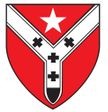              Parish Census FormSt. Michael’s Catholic Parish2022/2023Personal DetailsDate joined:   ___________________________________Name & Surname:  _____________________________________________Email:  ________________________________________________________Physical Address:_____________________________________________________________________________________________________________________________________Postal Address:_________________________________________________________________Home Number:   ___________________________________________Cell Number:     ____________________________________________Work Number:   ____________________________________________Date of Birth:     ____________________________________________Marital Status:Single	MarriedDivorcedSeparatedOccupation:    _______________________________     If married, details of Spouse:Name:		        _____________________________________________Date of Birth:         _____________________________________________Contact Number:   ____________________________________________Email Adress:        ____________________________________________	Occupation:    _______________________________     ChildrenName:     _________________________     	Name:     ___________________________  Date of Birth:            ________________   	Date of Birth:            __________________   Date of Baptism:      ________________		Date of Baptism:      __________________Date First Comm:     ________________  	Date First Comm:     _________________       Date Confirmation:  ________________    	Date Confirmation:   _________________     ChildrenName:     _________________________    	 Name:     ___________________________ Date of Birth:            ________________ 	 Date of Birth:            __________________Date of Baptism:      ________________                Date of Baptism:      __________________Date First Comm:     ________________   	 Date First Comm:     _________________        Date Confirmation:   ________________  	 Date Confirmation:   _________________     